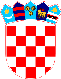 REPUBLIKA HRVATSKA VUKOVARSKO SRIJEMSKA ŽUPANIJA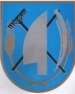 OPĆINA TOVARNIK  OPĆINSKO VIJEĆE KLASA: 021-05/21-03/07URBROJ: 2188/12-04-21-3Tovarnik, 27.10.2021.Na temelju članka 14. stavka 7. Zakona o regionalnom razvoju Republike Hrvatske („Narodne novine“ br. 147/14, 123/17 i 118/18) i članka 31. Statuta Općine Tovarnik („Službeni vjesnik Vukovarsko-srijemske županije“ br. 3/21), Općinsko vijeće Općine Tovarnik na 3. sjednici, održanoj 27. listopada 2021. godine, d o n o s iODLUKUo davanju suglasnosti za ulazak u sastav urbanog područja VukovarČlanak 1.Daje se suglasnost na prijedlog Grada Vukovar za ulazak Općine Tovarnik u sastav urbanog područja Vukovar sa sjedištem u Vukovaru.Članak 2.Ova Odluka stupa na snagu danom donošenja a objavit će se u „Službenom vjesniku“ Vukovarsko-srijemske županije. PREDSJEDNIK OPĆINSKOG VIJEĆADubravko Blašković